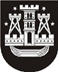 KLAIPĖDOS MIESTO SAVIVALDYBĖS TARYBASPRENDIMASDĖL KLAIPĖDOS MIESTO SAVIVALDYBĖS TARYBOS 2014 M. GRUODŽIO 18 D. SPRENDIMO NR. T2-347 „DĖL KLAIPĖDOS MIESTO KEMPINGO VALDYMO IR NAUDOJIMO KONCESIJOS SUTEIKIMO KONKURSO SĄLYGŲ APRAŠO PATVIRTINIMO IR KONKURSO ETAPŲ NUSTATYMO“ PAKEITIMO2015 m. rugsėjis 24 d. Nr. T2-259KlaipėdaVadovaudamasi Lietuvos Respublikos vietos savivaldos įstatymo 18 straipsnio 1 dalimi, Klaipėdos miesto savivaldybės taryba nusprendžia:1. Pakeisti Klaipėdos miesto kempingo valdymo ir naudojimo koncesijos suteikimo konkurso sąlygų aprašą, patvirtintą Klaipėdos miesto savivaldybės tarybos 2014 m. gruodžio 18 d. sprendimu Nr. T2-347 „Dėl Klaipėdos miesto kempingo valdymo ir naudojimo koncesijos suteikimo konkurso sąlygų aprašo patvirtinimo ir konkurso etapų nustatymo“:1.1. pakeisti 2.2 papunktį ir jį išdėstyti taip:„2.2. Koncesijos sutartis bus pasirašyta 6 (šešerių) metų laikotarpiui. Konkurso laimėtojui parinkti Klaipėdos miesto savivaldybė organizuoja Konkursą.“;1.2. pakeisti 3.5 papunktį ir jį išdėstyti taip:„3.5. Su Konkurso sąlygų aprašu galima susipažinti Klaipėdos miesto savivaldybės interneto svetainėje www.klaipeda.lt.“;1.3. pakeisti 4.2.7 papunktį ir jį išdėstyti taip:„4.2.7. Koncesininkas ar Bendrovė turės pateikti Suteikiančiajai institucijai Lietuvos Respublikoje ar kitoje Europos Sąjungos narėje registruoto banko besąlyginę ir neatšaukiamą pirmo pareikalavimo Koncesijos sutarties įvykdymo garantiją, užtikrinančią visų Koncesininko ar Bendrovės įsipareigojimų pagal Koncesijos sutartį įvykdymą. Nurodytos garantijos suma turi būti ne mažesnė kaip 5000,00 Eur. Galutinis garantijos dydis turi būti lygus ¼ daliai pasiūlyto metinio koncesijos mokesčio dydžio. Ši garantija turi galioti iki Koncesijos sutarties termino pabaigos tiek Koncesininko, tiek Bendrovės įsipareigojimų pagal Koncesijos sutartį įvykdymui užtikrinti. Koncesininkas ar Bendrovė nurodytą garantiją turi pateikti ne vėliau kaip per 30 kalendorinių dienų nuo Koncesijos sutarties pasirašymo dienos. Koncesijos sutartis įsigalioja tik pateikus nurodytą garantiją. Jei Suteikiančioji institucija pasinaudoja sutarties įvykdymo garantija, Koncesininkas ar Bendrovė, siekdamas toliau vykdyti sutarties įsipareigojimus, privalo per 5 (penkias) darbo dienas pateikti Suteikiančiajai institucijai naują to paties dydžio sutarties įvykdymo garantiją tomis pačiomis sąlygomis.“;1.4. pakeisti 4.2.10 papunktį ir jį išdėstyti taip:„4.2.10. Koncesininkas įsipareigoja mokėti Suteikiančiajai institucijai konkurso metu pasiūlytą Koncesijos mokestį. Siūlomas mokėti Koncesijos mokestis negali būti mažesnis kaip 20000,00 Eur per metus. Metinis Koncesijos mokestis lygiomis dalimis mokamas kas ketvirtį. Koncesijos mokesčio mokėjimas gali būti vieną kartą atidedamas 3 mėnesių terminui. Pridėtinės vertės mokestis nebus skaičiuojamas.“;1.5. pakeisti 4.2.11 papunktį ir jį išdėstyti taip:„4.2.11. Koncesijos sutartimi Koncesininkas privalės užtikrinti ne mažesnes kaip 26000,00 Eur Reinvesticijas į perduotą turtą. Šios Reinvesticijos turės būti atliktos per Koncesijos sutarties galiojimo laikotarpį. Tikslus Reinvesticijų atlikimo grafikas bus nurodytas Koncesijos sutartyje. Reinvesticijų finansavimas atliekamas iš Koncesininko nuosavų ar skolintų lėšų. Koncesininkas bus atsakingas už Koncesijos projekto vykdymo finansavimą. Atliktos reinvesticijos Koncesininkui neatlyginamos.“;1.6. pakeisti 6.2 papunktį ir jį išdėstyti taip:„6.2. Prie Pasiūlymo turi būti pridėta: (a) Konkurso dalyvio atitiktį kvalifikacijos reikalavimams patvirtinantys dokumentai, nurodyti šių Konkurso sąlygų aprašo 5 skyriuje;(b) Pasiūlymo galiojimo užtikrinimas pagal Konkurso sąlygų aprašo 7 skyriaus reikalavimus;(c) kiti techninės, komercinės dalies duomenys ir dokumentai; (d) Konkurso dalyvio (jei Konkurso dalyvis – ūkio subjektų grupė – tuomet kiekvieno grupės nario) valdymo organo (-ų) sprendimas pateikti Pasiūlymą ir sudaryti Koncesijos sutartį;(e) jei Konkurso dalyvis yra ūkio subjektų grupė, tai teikiant pasiūlymą turi būti pateikiama Jungtinės veiklos sutarties originalas ar patvirtinta kopija;1.7. pripažinti netekusiu galios 6.4.5 papunktį;1.8. pakeisti 7.1 papunktį ir jį išdėstyti taip:„7.1. Pasiūlymo galiojimui užtikrinti turi būti pateikiama neatšaukiama Lietuvos Respublikoje ar kitoje Europos Sąjungos valstybėje registruoto banko garantija, kurios suma –5000,00 Eur.“;1.9. pakeisti 11.9 papunktį ir jį išdėstyti taip:„11.9. Koncesijos sutartis įsigalioja tik Koncesininkui ar Bendrovei pateikus Suteikiančiajai institucijai Lietuvos Respublikoje ar kitoje Europos Sąjungos narėje registruoto banko besąlyginę ir neatšaukiamą pirmo pareikalavimo Koncesijos sutarties įvykdymo garantiją, užtikrinančią visų Koncesininko ar Bendrovės įsipareigojimų pagal Koncesijos sutartį įvykdymą. Nurodytos garantijos suma turi būti ne mažesnė kaip 5000,00 Eur. Galutinis garantijos dydis turi būti lygus ¼ daliai pasiūlyto metinio koncesijos mokesčio dydžio. Ši garantija turi galioti iki Koncesijos sutarties termino pabaigos tiek Koncesininko, tiek Bendrovės įsipareigojimų pagal Koncesijos sutartį įvykdymui užtikrinti. Koncesininkas ar Bendrovė nurodytą garantiją turi pateikti ne vėliau kaip per 30 kalendorinių dienų nuo Koncesijos sutarties pasirašymo dienos. Koncesijos sutartis įsigalioja tik pateikus nurodytą garantiją. Jei Suteikiančioji institucija pasinaudoja sutarties įvykdymo garantija, Koncesininkas ar Bendrovė, siekdamas toliau vykdyti sutarties įsipareigojimus, privalo per 5 (penkias) darbo dienas pateikti Suteikiančiajai institucijai naują to paties dydžio sutarties įvykdymo garantiją tomis pačiomis sąlygomis.“;1.10. pakeisti 1 priedą ir jį išdėstyti nauja redakcija (pridedama);1.11. pakeisti 2 priedą ir jį išdėstyti nauja redakcija (pridedama).2. Skelbti šį sprendimą Klaipėdos miesto savivaldybės interneto svetainėje.Savivaldybės meras Vytautas Grubliauskas